Publicado en Sevilla el 23/02/2017 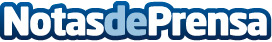 Pinturas con tecnología de la NASA para ahorrar hasta un 50% de energíaRecubrir paredes y techos con este material podría hacernos ahorrar hasta un 50% en gastos de calefacción y aire acondicionadoDatos de contacto:Pinturas EUROTEXwww.pinturatermoaislante.es+34 955 741 592Nota de prensa publicada en: https://www.notasdeprensa.es/pinturas-con-tecnologia-de-la-nasa-para Categorias: Bricolaje Inmobiliaria Finanzas Interiorismo Andalucia Ecología Innovación Tecnológica Construcción y Materiales Sector Energético http://www.notasdeprensa.es